ちばアクアラインマラソン2022　大会業務報告審判業務名報告者名業務コメント業務の様子（写真）ちばアクアラインマラソン2022　大会業務報告審判業務名　　○○キロ主任　　　報告者名　　○○　○○　　　　業務コメント競技運営マニュアルに沿ってボランティアと連携して業務を行った。業務の様子（写真）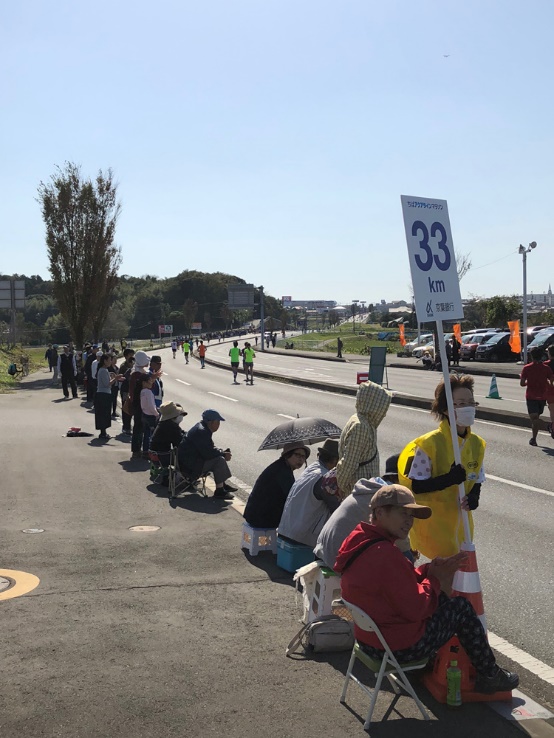 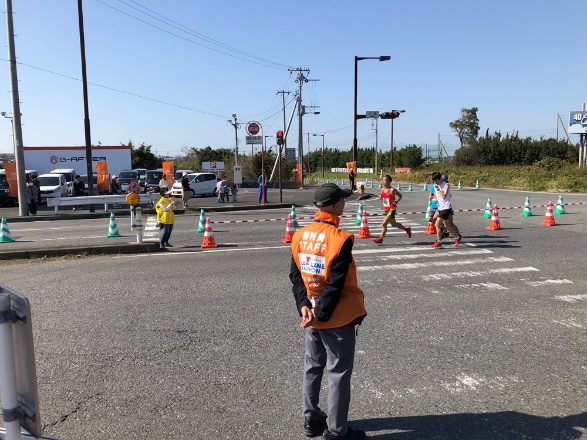 